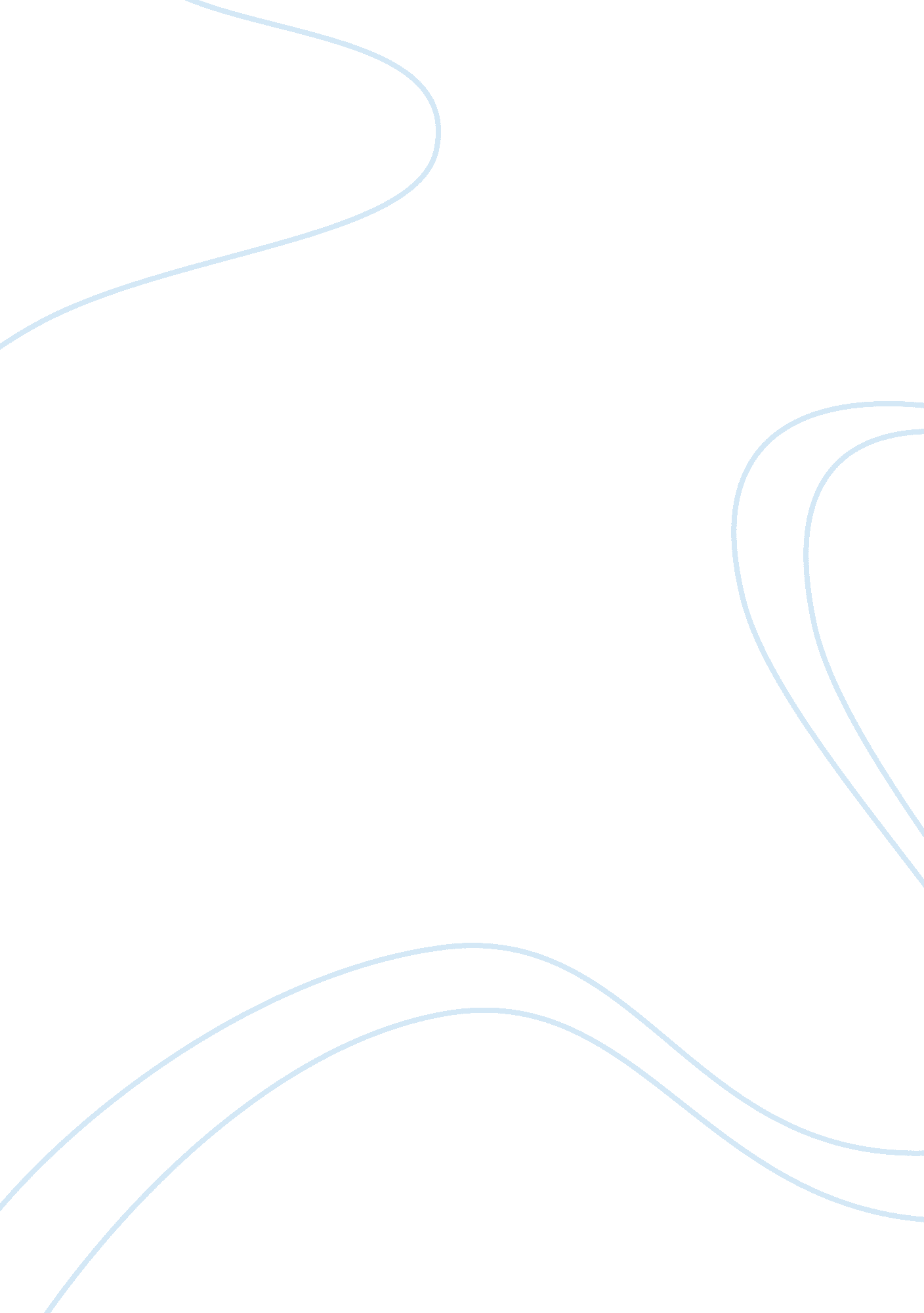 Save the children essay examplesSociology, Poverty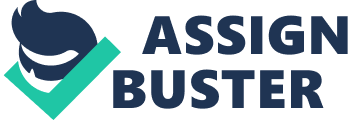 “ Save the Children” is one of the not-for-profit organization that is going to use for the final assignment proposal. This organization works for saving the children who are poor or who are left without any parental support to survive in the society or who do not have anyone to take care of themselves. Therefore, the foremost and fundamental mission of the organization is to facilitate the poor and unlucky children. They are providing necessities of life such as protection, food, clothing and educating them to spend a better life in the context of the standard of living. 
This not-for-profit organization is busy with educating poor children in more than 120 countries. The organization believes that education enables children to accomplish their full perspective in life. The organization focuses on children education developing their cognitive, linguistic, physical and emotional responses. Furthermore, the organization also runs a campaign against AIDS. The Save the Children runs different programs not only to stop AIDS from spreading but also spread awareness about this disease by letting the children knowing how it transfers from one person to another. This organization puts the AIDS affected children on treatment too (Save the Children, 2015). 
Every individual on the surface of earth has the right to have the necessities of life such as shelter, food, clothing, health and education etc. And no one should be deprived of getting the basic requirements of life. This organization endeavors to provide the primary and fundamental necessities of living to those of the children who do not have direct approach to these necessities of living. Therefore, one should support this organization in accomplishing its mission of providing primary requirements of living to the poor children of different countries (Save the Children, 2015). Reference Save the Children . (2015, January 1). Save the Children. Retrieved from http://www. savethechildren. org/site/c. 8rKLIXMGIpI4E/b. 6146357/k. 2755/What_We_Do. htm 